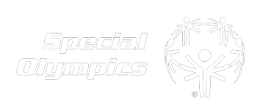 RecognitionSpecial Olympics recognizes the generous philanthropic investment by individuals, corporations and foundations who are committed to creating an inclusive world that celebrates differences and abilities.  Unique recognition opportunities will be offered to those donors who support the campaign at the following levels.Gifts totaling $10,000,000 or moreGifts totaling between $5,000,000 and $9,999,999Gifts totaling between $2,000,000 and $4,999,999Gifts totaling between $1,000,000 and $1,999,999Gifts totaling between $500,000 and $999,999Gifts totaling between $250,000 and $499,999Gifts totaling between $100,000 and $249,000Gifts totaling between $50,000 and $99,999The community at large will have the opportunity to be recognized through the support of the Eternal Flame.  Commemorative plaques will be available for donations beginning at the $1500 level.Special Olympics prides itself in customizing recognition to meet the needs of the individual donor, foundation or corporation.  Please contact any of the individuals below for detailed information.Kelli Seely 						Your Name	Special Olympics International 			Special Olympics XXXkseely@specialolympics.org 			Your Email310-614-3910						Your Phone